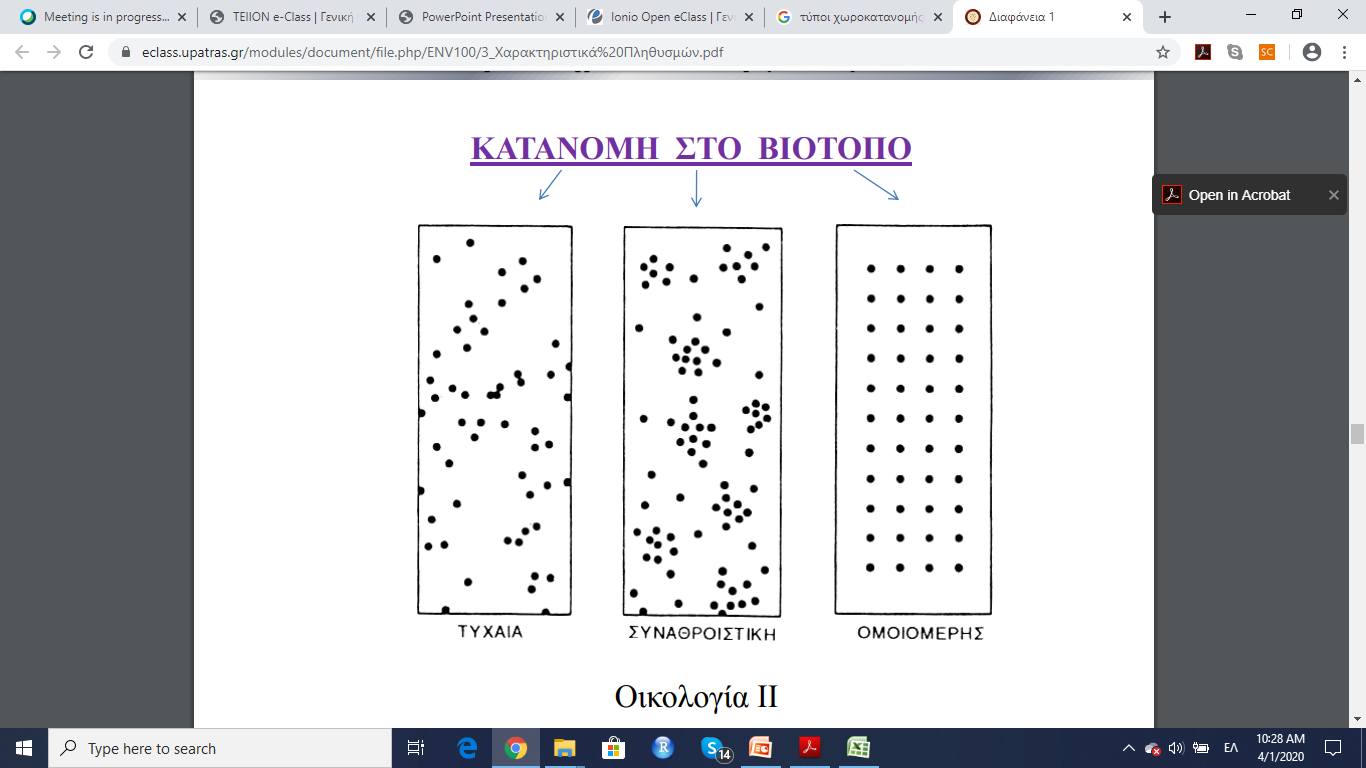 Τύποι χωροκατανομής ειδών χλωρίδας και πανίδας:Α) Τυχαία κατανομήΒ) Συσσωματική ή ΣυναθροιστικήΓ) Κανονική ή Ομοιομερής